OGT Prep – Types of GovernmentQuestions from video:Some Types of Governments D.E. StreamingWhat is an oligarchy?What is an aristocracy?What are the two types of democracy?What type of democracy did our founding fathers decide to use?What type of government is being described?A religious leader rules a nation according to the principles of a holy book.A person backed by the army assassinates the ruler of a nation and declares he is now the ruler.A queen has total control of a nation.  Her word is law.A queen is the symbolic ruler of a nation.  An elected legislature governs.The legislators are elected by a vote of the people; they choose an executive from among themselves.A legislative body and an executive are elected separately by voters.Governments quiz7) In a democracy, the source of authority for the government is the:head of state		B) legislature 	    C) courts		D) people 	8) Use the following diagrams representing the structure of two forms of government to answer question.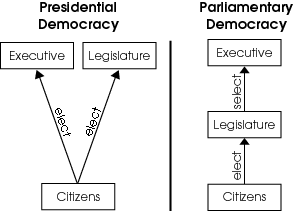 According to the information in the diagrams, what is the difference in the relationship between the executive and the legislature in the two types of democracies?In a presidential democracy, the executive is more accountable to the legislature.In a presidential democracy, the legislature is more accountable to the executiveIn a presidential democracy, the executive and the legislature are directly accountable to the citizensIn a presidential democracy, the executive and the legislature are less accountable to the citizens9) A government in which the leader typically uses the threat of force to maintain control of the government is known as a:   A) dictatorship     B) presidential democracy    C) constitutional monarchy   D) parliamentary democracyA government was chosen by the majority party in the legislature. The people revolted and established a new government in which the ruler was chosen by religious elders and used power to enforce religious law.10) How did the system of government change?from a theocracy to an absolute monarchy from a presidential democracy to a dictatorshipfrom a dictatorship to a constitutional monarchyfrom a parliamentary democracy to a theocracyGovernments quiz key7) In a democracy, the source of authority for the government is the:head of state		B) legislature 	    C) courts		D) people 	8) Use the following diagrams representing the structure of two forms of government to answer question.According to the information in the diagrams, what is the difference in the relationship between the executive and the legislature in the two types of democracies?In a presidential democracy, the executive is more accountable to the legislature.In a presidential democracy, the legislature is more accountable to the executiveIn a presidential democracy, the executive and the legislature are directly accountable to the citizensIn a presidential democracy, the executive and the legislature are less accountable to the citizens9) A government in which the leader typically uses the threat of force to maintain control of the government is known as a:   A) dictatorship     B) presidential democracy    C) constitutional monarchy   D) parliamentary democracyA government was chosen by the majority party in the legislature. The people revolted and established a new government in which the ruler was chosen by religious elders and used power to enforce religious law.10) How did the system of government change?from a theocracy to an absolute monarchy from a presidential democracy to a dictatorshipfrom a dictatorship to a constitutional monarchyfrom a parliamentary democracy to a theocracyType of GovernmentWho is ruler?How is ruler chosen?How does this government affect citizen’s rights?Example of governmentTheocracyPresidential DemocracyParliamentary DemocracyDictatorshipConstitutional MonarchyAbsolute Monarchy